Year 12 Quick CheckSimplify the surd .Solve .Rewrite using index notation .Rearrange this equation to make it equal to zero .Find the missing lengthFind the rule for the sequences;-3, 1, 5, 9…2, 4, 8, 16…For the straight line graph below;State the gradient.State the coordinates where it intersects the y axis.Write the equation of the line.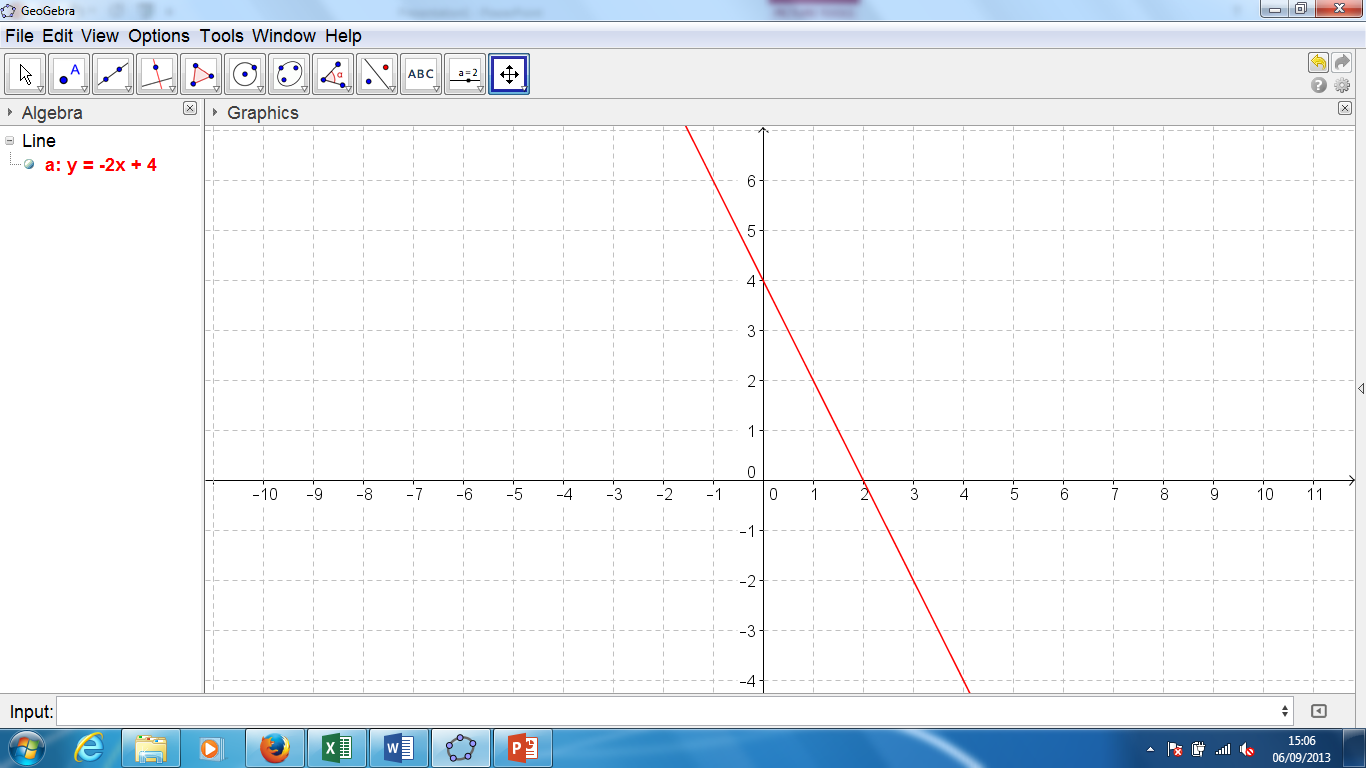 Find the midpoint of the line segment joining the points (5, 19) and (-1, 8).Expand .Factorise .Complete the square .